 Φίλε πως πέρασες σπίτι με τον κορονο-ιό;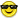  Βαρέθηκαααααααααααααα...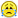  Εγώ πάντως όλη τη μέρα έκανα καλλιστεία σπίτι....έκανα την ωραία και έβγαινα νικήτρια χα χα χα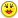  Εγώ πάλι γκρίνιαζαααα ... γκρρρρρ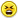  Εγώ έτρεμα από το φόβο μου μην αρρωστήσω.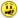  Εγώ κορόιδευα τον κορονο-ιό και έβγαινα για ποδήλατο.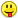 Ο ΚΑΘΕΝΑΣ ΕΚΑΝΕ ΟΤΙ  ΗΘΕΛΕ..... ΑΛΛΑ ΤΟ ΚΑΛΟ ΕΙΝΑΙ ΟΤΙ ΟΛΟΙ...... ΜΕΙΝΑΜΕ ΣΠΙΤΙ !!!!!!ΜΑΡΙΑΛΕΝΑ ΠΑΥΛΟΠΟΥΛΟΥΟ ΚΟΡΩΝΟΙΟΣΚΑΘΕ ΜΕΡΑ ΠΟΥ ΞΥΠΝΑΩ ΜΕ ΤΟΝ ΚΟΡΩΝΟΙΟ ΚΑΝΩ ΤΑ ΙΔΙΑ ΚΑΙ ΤΑ ΙΔΙΑ.ΤΑ ΣΧΟΛΕΙΑ ΕΙΝΑΙ ΚΛΕΙΣΤΑ ΚΑΙ ΕΙΜΑΣΤΕ ΟΛΗ ΤΗ ΜΕΡΑ ΣΠΙΤΙ!!!!!!ΔΕΝ ΒΛΕΠΟΥΜΕ ΤΟΥΣ ΦΙΛΟΥΣ ΜΑΣ ΚΑΙ ΤΟΥΣ ΕΧΟΥΜΕ ΠΕΘΥΜΗΣΕΙ....ΟΤΑΝ ΕΡΧΕΤAI Η ΩΡΑ ΓΙΑ ΒΟΛΤΑ ΔΕΝ ΛΟΓΑΡΙΑΖΟΥΜΕ ΟΥΤΕ ΜΑΘΗΜΑΤΑ ΟΥΤΕ ΤΙΠΟΤΑ!!!!!!!!!!!!!!!!!!!!!!!! ΜΙΧΑΗΛ ΙΩΑΝΝΗΣ ΑΝΑΣΤΑΣΙΟΥ